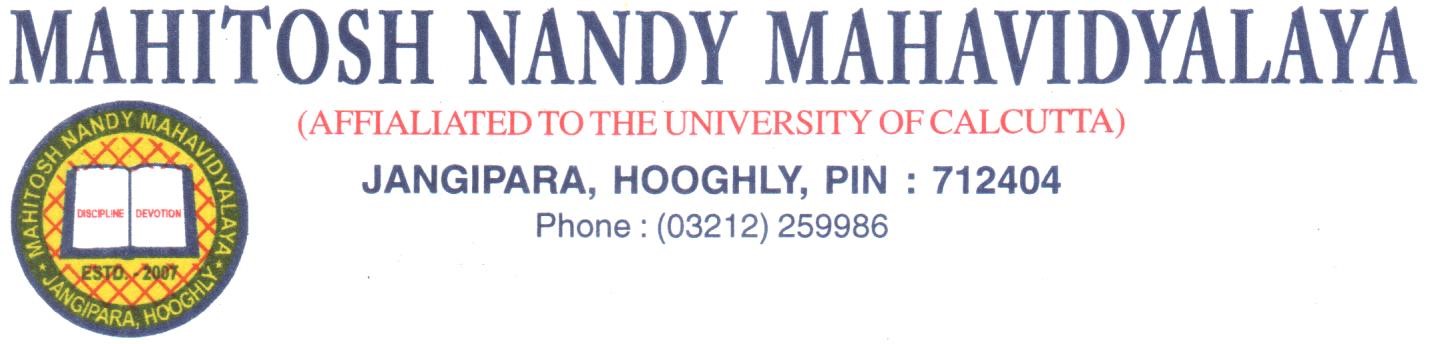 Dt. 28.02.2022 NOTICEStudents of Sem-1 can download their question Papers from the link given in College Website or University Website half an hour before the Exam Date and Time. College Website: www.mahitoshnm.ac.inUniversity Website: www.cuug.in       www.cuug20.in			www.culibrary.ac.inSubject wise mail Ids for on-line submission of scripts is given below. On-line submission of answer scripts will be allowed till half an hour after the end of the respective examinations. Off-line submission of answer scripts will be at the college office within half an hour after the end of the examination.										Principal								Mahitosh Nandy MahavidyalayaSI. NO.MAIL ID1bengalisem1@mahitoshnm.ac.in2englishsem1@mahitoshnm.ac.in3arabicsem1@mahitoshnm.ac.in5sanskritsem1@mahitoshnm.ac.in5philosophysem1@mahitoshnm.ac.in6educationsem1@mahitoshnm.ac.in7historysem1@mahitoshnm.ac.in8polscsem1@mahitoshnm.ac.in9geographysem1@mahitoshnm.ac.in10aecc1sem1@mahitoshnm.ac.in